Propositions pastorales 2nd degré Année 2022-2023 Hé frère ?!! Vivre un itinéraire d’année sous la couleur de la fraternité à partir de plusieurs entrées possibles en fonction des projets éducatifs : Rencontrer un témoin - Echanger autour d’un film, d’une chanson, d’un affichage...- Agir - Intérioriser/méditer – Donner quelques repères en culture chrétienne et religieuse.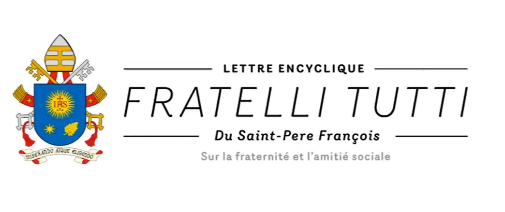 Dans le souffle de la lettre encyclique sur la fraternité et l’amitié sociale du Pape François : ‘Fratelli tutti.’   	Cette encyclique peut donner un nouvel éclairage aux actions quotidiennes ou plus ponctuelles de nos établissements, qu’elles soient pastorales, pédagogiques, éducatives ou économiques.Ces propositions sont à destination de tous les élèves et peuvent se vivre sous forme de temps fort ou lors d’une heure de vie de classe. Les ressources citées sont sur des padlets correspondant aux thématiques (en cours de construction actuellement): ceux-ci seront alimentés encore d’ici le début d’année. Nous sommes à votre disposition pour vous aider à réfléchir à la mise en œuvre de ces propositions au sein de vos établissements. D’autres ressources : Web série sur les fondamentaux de la foi catholique pour les adolescents : https://vodeus.tv/series/bien-dans-ma-foi-83 Dokthéo, nouveau parcours (culture chrétienne et formation humaine) à destination des 6ièmes > https://boutique.editions-mediaclap.fr/fr-FR/doktheo Des réflexions sur la fraternité, l’écologie intégrale, la fraternité… à mener en classe à partir d’affichages : retrouver les kits pédagogiques > Editions Paroles de sagesse Des témoins : Merci de répondre au questionnaire de pré-inscription en ligne.Olivier Tonnelier, du 5 au 9 décembreConférence musicale 1H30 "S'écouter, Trouver sa voie, Vivre ses rêves"Conférence pédagogique 2H "Ecrire son premier slam" Conférence pédagogique 2H "Osez prendre la parole en public !" ===> Jusqu'à 5 conférences commandées : 350€TTC par conférence===> Au-delà de 5 conférences commandées : 250€TTC par conférenceFamille Drish, du 9 au 13 janvier 2023, participe le jeudi 12 au rassemblement OSE.Arche Caillou Blanc, spectacle proposé les 19 et 20 janvier sur Brest et 23 et 24 janvier sur Quimper.Pierre Favre, du 27 au 31 mars 2023.Julie Le Rouge, du 11 au 14 avril 2023, participe au rassemblement « Choisis la Vie ! » le jeudi 13 avril.Joël Thibault, éducateur football et aumônier protestant auprès des sportifs, du 16 au 18 janvierVia crucis, pendant le temps du carêmeMarie-Thérèse Gamin, semaine de mars à confirmerDes propositions diocésaines :Compostelle du 22 au 31 octobreSantigou, du 13 au 18 févrierSaint Thomas d’Aquin, du 19 au 24 févrierLourdes, du 15 au 22 avrilSur les pas de Charles de Foucauld au Maroc, du 23 avril au 1ier maiEnracinés dans le Christ, du 9 au 15 juilletJMJ à Lisbonne, du 30 juillet au 8 aoûtEn Hent, du 20 au 27 aoûtRentrée - ToussaintAvent - Noël-EpiphanieCarême-Pâques Pentecôte/Fin d’annéeAu-delà de nos frontièresEn lien avec l’ouverture à l’internationalInter convictionnelinterculturelinterreligieuxLes migrations internationalesCharles de FoucauldPadletService jésuite des refugiés avec le documentaire moria : https://www.ktotv.com/video/00331725/moria-par-dela-lenfer (Réalisatrice douarneniste Laurence Monroe)Film  : Into the deep Film du volontariat à l’étranger des MEP avec un kit d’études en classe.Film : la cour de Babel Ils sont Anglais, Sénégalais, Brésilien, Marocain, Chinois...  Ils viennent d’arriver en France. Le temps d'une année, ils cohabitent dans la classe d'accueil d'un collège parisien.Association Co-Exister. Depuis 2009, Coexister propose chaque année à 17 500 jeunes de lutter contre la haine et forme ses bénévoles à intervenir pour déconstruire les préjugés qui enferment, excluent, conduisent à la haine et parfois même tuent.Découvrir Charles de Foucauld : https://www.youtube.com/watch?v=qP8LQUE8QE8Témoignage L’Adjim (Brest)Délégués diocésains missions et migrations, Patrice et Françoise Ferré CCFD, Secours catholiquehttps://www.servonslafraternite.net/paroles-partagees Repas solidaire en faveur de migrants. Associations 100 pour un toitPèlerinage des lycéens sur les pas du Saint Charles de Foucault du 23 avril au 1er mai.Flee, documentaire en animation qui retrace le parcours d’Amin, afghan (arte replay) > question de la résilienceThématique des pèlerinages.La fragilité  en lien avec l’école inclusivePadlet Témoins de la mission jeunes de l’Arche du caillou blanc de Clohars-Fouesnant.Ferme de Tobie: un lieu d’accueil et de ressourcement pour les familles concernées par le handicap d’un enfant dans le sud-Finistère.Association Lazare qui offre des colocations entre jeunes professionnels et des anciens SDF. https://despauvresaupape.fr/Film Lourdes :  documentaire rare, qui déborde d'humanité et de grâceChant : Cilou ‘Joyeux’https://www.youtube.com/watch?v=pypKyAIVWRs Rassemblement « OSE » (témoin, famille Drish)L’enfant rêveJérémy a treize ans et est québécois. Depuis tout petit, il veut devenir chanteur. Mais pas facile d’envisager ce type de carrière quand on est atteint de la maladie orpheline Treacher-Collins  DVD : ‘Et je choisis de vivre’ Film documentaire qui nous invite à traverser avec douceur et sincérité l'épreuve de la perte d'un enfant.Pierre Favre, du 27 au 31 marsAprès des années à chanter des hymnes à la gloire de la Bière, du Beaujolais et autres thèmes tout aussi poétiques, il s’est recyclé comme… aumônier bénévole au Secours Catholique !  Pélerinage diocésain à Lourdes du 15 au 22 avril 2023.Proposer le scoutisme aux adultes en situation de handicap avec « Vent du large »https://www.youtube.com/watch?v=9YAEK2oE_Yk Le patrimoine religieuxEn lien avec l’ouverture à la langue et à la culture régionale Temps fort sur le patrimoine par le pôle Education pédagogie le mercredi 27 septembre.Les contes bretons et celtiques.Antoine Fortin , délégué diocésain pour la pastorale du tourisme Associations de chapelles Escape game Chanter avec clarisse Lavanant les cantiques de Bretagne.https://www.youtube.com/watch?v=WUEbtoNARjkhttps://www.youtube.com/watch?v=boWw_bKM3G8Santigou, du 13 au 18 février 2023 : camp théâtre à destination des collégiens, qui retrace la vie d’un « saint breton ».L’écologie intégrale- Relation aux autres (préjugés,Pardon) En lien avec le climat scolaire, la question du harcèlementPadletLes Clameurs :  websérie « habitée par l’encyclique Laudato Si’ », culture du déchet « La culture du déchet affecte aussi bien les personnes exclues que les choses, vite transformées en ordures. » (§22), dénonce le pape François. C’est toute notre relation au monde, et donc aux autres, qui est à repenser.https://www.youtube.com/watch?v=OLZ_d78ShZo ‘Laudato si’ en images et en citations : https://www.youtube.com/watch?v=p7f-WzPG3xk Chant : laudato si de Bruno Gautierhttps://www.youtube.com/watch?v=pPs3yG5b0c0Préparer et vivre Noel selon Laudato si.https://www.sarthecatholique.fr/wp-content/uploads/2020/11/Vivre-un-Noe%CC%88l-selon-Laudato-Si-VD.pdfLe carême, un temps de partageLe Carême: Un temps de partage - YouTube Film : La terre vue du cœur Autour de Hubert Reeves et Frédéric Lenoir, des scientifiques, auteurs et artistes nous interpellent .  Si certains humains sont à l’origine de la crise de la biodiversité, d’autres, de plus en plus nombreux, s’y attaquent à bras le corps et créent des solutions.L’écologie intégrale- Relation à soiEn lien avec la connaissance de soi, l’orientation, le projet de vie PadletEngagementAssociation Lazare (prochaine installation à Lorient)Questionnement sur l’accélération du temps et l’acceptation de nos limitesWebsérie clameur, rapidacion > https://www.youtube.com/watch?v=k_Yqo3SjT58 Kit pédagogique avec affichage : « Gérer ses émotions »Témoin : Olivier TonnelierConférence musicale sur trouver sa voie, vivre ses rêvesFilm Rosy, Marine BarderiasPrésentatrice Emission littoraleSt Thomas d’Aquin, du 19 au 24 février 2023, à destination des lycéens : un séjour détente/travail pour réfléchir à sa manière d’apprendre, à son projet de vie…Ecologie intégrale – Relation à la nature En lien avec le développement durable, les labels…Padlet Découvrir st François d’Assise fêté le 4 octobre https://catechese.catholique.fr/outils/recensions-videos/320160-videos-saints-et-fetes-liturgiques/?utm_source=rss&utm_medium=rss&utm_campaign=videos-saints-et-fetes-liturgiques Film : ‘Brother’  Saje distibution : Brother François, un jeune français a fait le choix de tout quitter pour devenir religieux franciscain, et vivre pauvre parmi les pauvres.Film « Bigger than us » : Aller à la rencontre de garçons et filles d’à peine vingt ans qui, saisis par un sentiment d’urgence et d’injustice dans le monde se lancent dans des combats plus grands qu’eux !Fresque du climat, intervention de Christian Toullec, diacre pour l’écologie intégrale ou P. Laurent Denielou.Rassemblement “Reconnecte-toi!” (Sud-Finistère)Démarche « Moi je peux »https://enseignement-catholique.fr/demarche-moi-je-peux/ Séjour « Enracinés dans le Christ » du 9 au 15 juillet 2023, à destination des collégiens, sur le thème de l’écologie intégrale.